		 學年度第　 學期學生社團郵局專戶申請表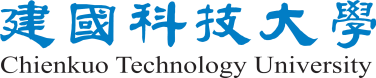 申請時間：　　年　　月　　日	申請社團建國科技大學                     建國科技大學                     建國科技大學                     申請項目□新開戶□變更社團帳戶負責人◎遺失補發變更	□印鑑遺失	□存簿遺失□結清，原因：                                  □新開戶□變更社團帳戶負責人◎遺失補發變更	□印鑑遺失	□存簿遺失□結清，原因：                                  □新開戶□變更社團帳戶負責人◎遺失補發變更	□印鑑遺失	□存簿遺失□結清，原因：                                  新任帳戶負責人姓名： 									 班級：              系(所)  	  年級	 學號：				身分證字號：                      	     連絡電話：                        	     姓名： 									 班級：              系(所)  	  年級	 學號：				身分證字號：                      	     連絡電話：                        	     姓名： 									 班級：              系(所)  	  年級	 學號：				身分證字號：                      	     連絡電話：                        	     原郵局帳戶影本正面(新成立社團免貼)原郵局帳戶影本正面(新成立社團免貼)原郵局帳戶影本正面(新成立社團免貼)原郵局帳戶影本正面(新成立社團免貼)  新任社團帳戶   負責人私章 郵局專用社團方章
 (請指導老師代為保管)行政程序□1.指導老師簽名______________□2.承辦單位收件。收件者簽名：______________□3.已簽電子公文 □4.社團簽收______________		□5.繳回新郵局帳戶影本□1.指導老師簽名______________□2.承辦單位收件。收件者簽名：______________□3.已簽電子公文 □4.社團簽收______________		□5.繳回新郵局帳戶影本□1.指導老師簽名______________□2.承辦單位收件。收件者簽名：______________□3.已簽電子公文 □4.社團簽收______________		□5.繳回新郵局帳戶影本